周测培优卷（9）一、我会填。(每空2分，共26分)1．在三角形中，已知其中两个内角为58°、72°，第三个内角为(　　)°。这是一个(　　　 )三角形。2．用三角形的三个内角可以拼成一个(　　)角；四边形的内角和是(　　)°，六边形的内角和是(　　　)°。3．一个等腰三角形的底角是45°，这个三角形一定是(　　　)三角形。4．在一个等腰三角形中，如果它的顶角是80°，则它的底角是(　　　)°；如果它的底角是80°，则它的顶角是(　　　)°。5．一个直角三角形中，一个锐角是另一个锐角的2倍，这两个锐角分别是(　　　)度和(　　 )度。6．一个多边形的内角和是540度，这是个(　　)边形。7．一个等腰三角形的一个角是100°，那么另外两个角的度数是(　　　)°和(　　　)°。二、我会辨。(对的画“√”，错的画“×”)(每题2分，共6分)1．钝角三角形的内角和比锐角三角形的内角和大。	(　　)2．等边三角形一定是等腰三角形。	(　　)3．等腰三角形沿底边上的高对折得到两个小三角形，每个小三角形的内角和是90°。	(　　)三、我会选。(把正确答案的序号填在括号里)(每题3分，共12分)1．下面三组角度中，(　　)不是等腰三角形中的角度。A．90°，45°B．120°，30°C．80°，40°2．一个三角形中，最多有(　　)个直角或钝角。A．1　　　	B．2　　　	C．33．下图中，三角形ABC底边上的高是(　　)。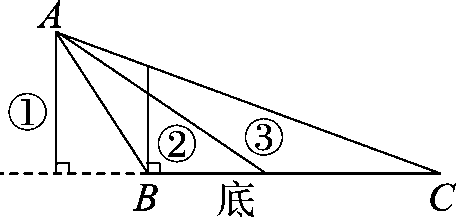 A．①  	B．②  	C．③4．当一个三角形的两条边分别是8 cm和3 cm时，第三条边的长度不可能是(　　)。A．8 cm  	B．4 cm  	C．6 cm四、画出每个三角形底边上的高。(每题3分，共9分)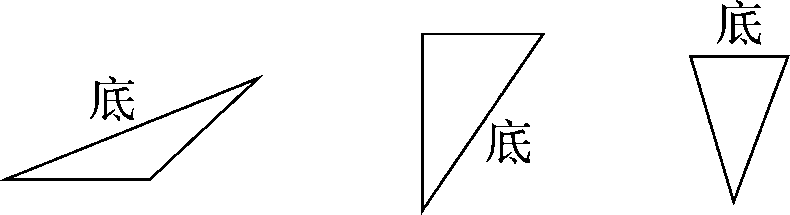 五、算出各个未知角的度数。(每题4分，共12分)1．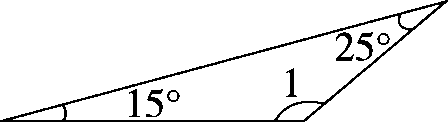 2．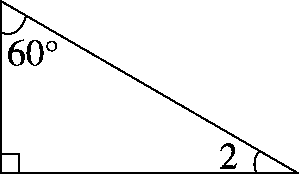 3．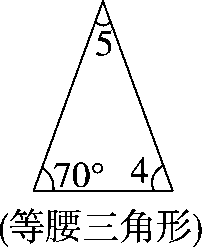 六、走进生活，解决问题。(7＋7＋7＋7＋7＝35分)1．妈妈做了一个等腰三角形的围巾，它的顶角是120°，它的一个底角是多少度？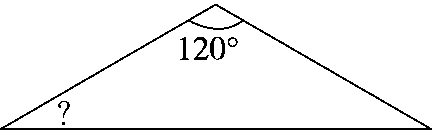 2．在三角形ABC中，一个锐角是60°，截去这个角后(如下图)，剩下图形的内角和是多少度？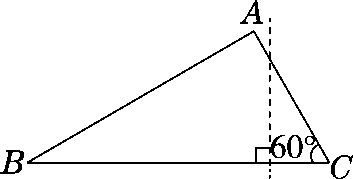 3．在下图中∠1＝∠2＝110°，∠3＝40°，求∠4的度数。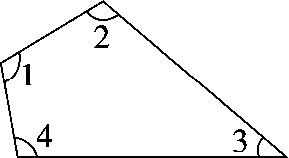 4．如下图，∠1是多少度？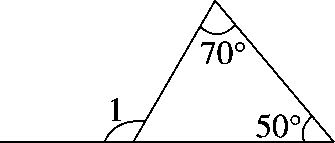 5．一个等腰三角形，其中一个角的度数是70°，求另外两个角的度数。答案一、1．50　锐角2．平　360　7203．等腰直角　4．50　20　5．30　606．五7．40　40[点拨]等腰三角形的一个角是100°，那么这个角只能是这个三角形的顶角。二、1．×　2．√　3．×三、1．C　2．A　3．A　4．B四、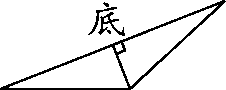 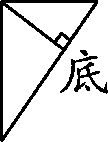 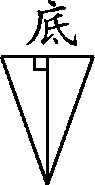 五、1．∠1＝180°－15°－25°＝140°2．∠2＝90°－60°＝30°3．∠4＝70°　∠5＝180°－70°×2＝40°六、1．(180°－120°)÷2＝30°答：它的一个底角是30°。2．(4－2)×180°＝360°答：剩下图形的内角和是360°。3．∠4＝360°－110°×2－40°＝100°答：∠4的度数是100°。4．180°－70°－50°＝60°∠1＝180°－60°＝120°答：∠1是120°。5．180°－70°×2＝40°(180°－70°)÷2＝55°答：另外两个角的度数可能是70°和40°，也可能是55°和55°。[点拨]70°的角可能是等腰三角形的底角，也可能是等腰三角形的顶角。